Тема недели № 33Праздник мира и труда. Профессии.  Звук и  буква Щ Дифференциация Ч –Щ с 27.04.2020 – 30.04.2020 г.Цель:  Знания о профессиях: название, место, материал, оборудование, инструменты, результат. Составление описательных рассказов. Глаголы прошедшего, настоящего, будущего времени. Подбор синонимов различных форм слов. Предлоги: игры и упражнения с ранее изученными предлогами. Составление повествовательно-описательного рассказа по плану (по рисункам).ОД: Обучение грамоте.http://dou8.edu-nv.ru/svedeniya-ob-obrazovatelnoj-organizatsii/938-dokumenty/6326-stranichka-uchitelya-defektologa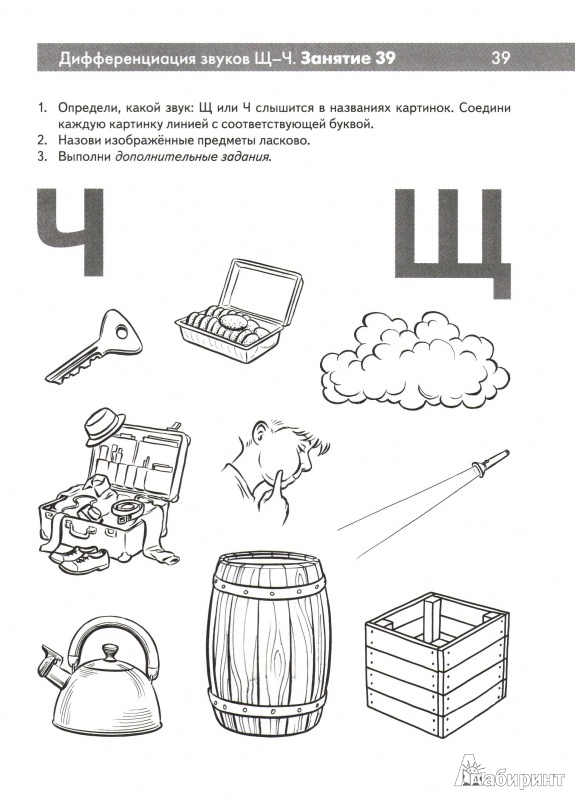 ОД: Физическое развитие.http://dou8.edu-nv.ru/svedeniya-ob-obrazovatelnoj-organizatsii/938-dokumenty/6328-stranichka-instruktora-po-sportuОД: Аппликация.Тема: «Отважные полярники»Задачи: Продолжать учить создавать образ человека в аппликативной технике. Совершенствовать технику симметричного вырезывания. Развивать навыки сотрудничества в коллективном творчестве.  Воспитывать уважение к людям героических профессий.https://www.maam.ru/detskijsad/aplikacija-otvazhnye-poljarniki.html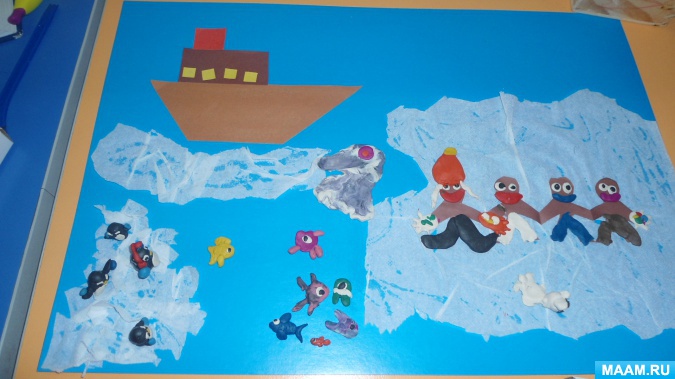 